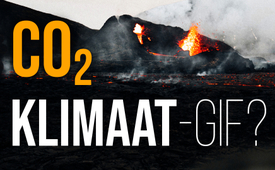 Feitencheck CO2: Klimaat-gif of plantenbooster?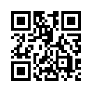 CO2 als oorzaak van klimaatverandering, zo zien de meeste mensen het. De mainstream media zijn het erover eens: het door de mens veroorzaakte klimaat-gif CO2 is de schuld van alles. Is dat echt zo? Of heeft CO2 gewoon een verkeerd beeld in de hoofden van de mensen geplant door de mantra-achtige herhaling van de media? Wat zeggen vooraanstaande deskundigen?In een spannend interview met kla.tv doet de vicevoorzitter van het Europees Instituut voor Klimaat en Energie, Ing. Michael Limburg, een feitencheck over het onderwerp CO2.Wat is CO2 eigenlijk?"Als u terugdenkt aan uw schooltijd, in ieder geval toen ik op school zat, leerden we dat CO2 een spoorgas is, koolstofdioxide is de officiële naam, dat bij elk verbrandingsproces ontstaat en in sporenhoeveelheden in de atmosfeer aanwezig is. Tegenwoordig is dat 0,04 volumeprocent."Hoeveel CO2zit er dan in de atmosfeer?Ing. Michael Limburg:"100 maal 100 is 10.000. Dat zou onze atmosfeer zijn." "... een totaal van drie van de 10.000 zou de zogenaamde natuurlijke CO2 zijn rond 1880, 1850. Dat zijn deze rode cirkels. En sinds die tijd, sinds ongeveer 1880, is er één molecuul, namelijk deze, toegevoegd.""De ene molecule, zoals gezegd, is erbij gekomen en de geleerden discussiëren hierover: is het 100 procent door de mens gemaakt? Of is het voor de helft door de mens gemaakt, of voor een derde? De wetenschap is hierover verdeeld. De klimaatwetenschap is het ermee eens, maar degenen die deze trend niet volgen zeggen: nee, nee, er zijn andere bronnen.""... in elk geval is het effect van deze ene molecule, minstens vanuit de hoeveelheid, eerst de reden waarom ik begin te twijfelen of CO2 deze enorme prestatie van opwarming van de aarde kan doen."Is CO2, ondanks de kleine hoeveelheid, dit angstaanjagende klimaat-gif?Ing. Michael Limburg: "Het is precies het tegenovergestelde van gif. Gif heeft over het algemeen een effect op de celfysiologie of op de zenuwen, en is dus als een versterker. Dus met de kleinste hoeveelheden kunnen ze de hartzenuwen zo verlammen, zodat het hart stopt met kloppen. CO2 kan dat allemaal niet. Het kan zich alleen verbinden met andere stoffen onder invloed van energie, wat planten bijvoorbeeld doen. CO2 is het plantenvoedsel bij uitstek. Zonder CO2 zouden er geen planten zijn."Zou meer CO2 in het milieu gunstig zijn?Ing. Michael Limburg: "Planten vinden dat geweldig. Ze gedijen beter. Ze hebben minder licht nodig. Ze hebben minder water nodig. De Nederlanders weten dit al meer dan 100 jaar en vergassen hun kassen met CO2."Dat is precies wat we bij kla.tv eens nauwkeuriger wilden weten. Dus in de zoekmachine tikten we in: "Vergassen CO2, kas". Daar kwamen we "Hortipendium - de groene encyclopedie" tegen en lezen: "De plant voert fotosynthese, assimilatie, uit voor zijn groei. Daarbij vormt hij druivensuiker en zuurstof uit water en CO2 onder invloed van zonlicht. Koolstofdioxide is daarom, samen met water, een beslissende groeifactor voor de plant ... Het normale CO2-gehalte van de lucht ... vertegenwoordigt voor veel planten geen optimale waarde voor fotosynthese." Wikipedia bevestigt: "De CO2 in de natuurlijke omgevingslucht om te groeien is momenteel ongeveer 400 deeltjes per miljoen1 lager dan het optimale niveau van ongeveer 800 tot 1000 ppm voor C3 planten zoals tarwe, rogge of rijst." Als de CO2 in de omgevingslucht verdubbeld zou worden, zouden planten zoals tarwe, rogge of rijst optimale groeivoorwaarden hebben. "Als er extra koolstofdioxide beschikbaar wordt gemaakt voor de planten, kunnen de planten beter of sneller groeien." "Het verrijken van de lucht in de kas met CO2 kan bij sommige soorten de plantengroei met wel 40% verhogen." Bedrijven die gespecialiseerd zijn in koolstofdioxidevergassing bevestigen ook de voordelen van meer CO2: "Meer dan 30 jaar onderzoek en hun resultaten bewijzen dat het verhogen van de koolstofdioxideconcentratie in serres, de groei van veel soorten fruit en groenten bevordert. Bovendien neemt de kwaliteit van de totale oogst toe en worden productiecycli verkort. Zo kan de totale opbrengst aanzienlijk worden verhoogd, normaal met 25-30%, en kan er op teeltgebied worden bespaard." We hebben nu dus de effecten gezien van meer CO2 op planten in de kas. Kan dit ook wereldwijd in de atmosfeer worden waargenomen? Ing. Michael Limburg opnieuw hierover:"Dit is een grafiek van de NASA, die laat zien dat het groene gebied van de aarde de afgelopen jaren enorm is toegenomen. Wanneer is deze grafiek genomen? 1982 tot 2015, dus in de afgelopen 25 jaar. Zoveel zelfs dat we vandaag de dag kunnen zeggen dat er een groen gebied ter grootte van de VS is bijgekomen dat kan worden bebouwd met voedingsgewassen, d.w.z. graan, rijst of tarwe of rogge of wat dan ook.De andere bewering die je steeds weer hoort, dat klimaatverandering de woestijnen groter maakt, is fout, echt fout. De woestijnen worden kleiner. Er zijn uitzonderingen, maar heel weinig. Als je bijvoorbeeld hier beneden kijkt, onder de Sahara in het zuiden, rond de evenaar. Deze savannes zijn groter geworden. Dus de Sahara krimpt, bijvoorbeeld door het voedingseffect van CO2. Vanuit mijn oogpunt is dit een goede reden om niet alles wat slecht is toe te schrijven aan CO2 ..."Inmiddels zijn 1609 wetenschappers die een wereldklimaatverklaring hebben ondertekend het eens met de uitspraken van de heer Limburg. Steeds meer gerenommeerde experts spreken dus het klimaat-narratief tegen, d.w.z. de heersende media- en politieke visie op een catastrofale, antropogene klimaatverandering. Ook zij benadrukken in hun verklaring dat koolstofdioxide (CO₂) geen milieu-gif is. Integendeel, zeggen ze, het is van voordeel voor de aarde. Koolstofdioxide is "essentieel" voor al het leven op aarde en "gunstig" voor de natuur, aldus de geschreven versie. Extra CO₂ leidt tot een groei van de biomassa van planten wereldwijd en verhoogt de opbrengst van voedingsgewassen wereldwijd.1: Parts per Million ppmdoor kb.Bronnen:Interview Limburg:
www.kla.tv/26649(D)

Hortipendium:
https://www.hortipendium.de/CO2-D%C3%BCngung

Wikipedia:
https://de.wikipedia.org/wiki/Kohlenstoffdioxid-D%C3%BCngung

Firmen für Begasung mit CO2:
( Firma’s voor vergassen met CO2)
https://soldeutschland.solgroup.com/de/sol-for-the-industry/food-beverage-1/co2-anreicherung-in-gewachsha
https://www.gasido.de/blog/posts/co2-im-gewaechshaus-co2-begasung-duengung-alle-infos

Grafik NZZ:
https://www.nzz.ch/wissenschaft/klima/die-erde-ergruent-ld.16586

Weltklimaerklärung:
( Wereldklimaatverklaring)
https://clintel.org/wp-content/uploads/2023/08/WCD-version-081423.pdf
https://www.epochtimes.de/politik/ausland/1-600-wissenschaftler-und-physik-nobelpreistraeger-es-gibt-keinen-klimanotstand-a4398796.html?utm_source=nl-morning-regs&src_src=nl-morning-regs&utm_campaign=nl-morning_2023-09-07&src_cmp=nl-morning_2023-09-07&utm_medium=email&est=9ZCAtDdCpY4eyAF2VA4CVCgZTkKlVkMO8N6foGBchXsaxjui9QqJg2qgdhTPG00igy8%3D&utm_term=newstop&utm_content=1Dit zou u ook kunnen interesseren:Interview mit Dipl. Ing. Michael Limburg (Vizepräsident des Europäischen Institutes für Klima- und Energie): (Interview met ing. Michael Limburg (vicepresident van het Europese instituut voor klimaat en energie)www.kla.tv/26649 (DE)Kla.TV – Het andere nieuws ... vrij – onafhankelijk – ongecensureerd ...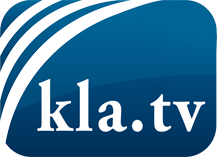 wat de media niet zouden moeten verzwijgen ...zelden gehoord van het volk, voor het volk ...nieuwsupdate elke 3 dagen vanaf 19:45 uur op www.kla.tv/nlHet is de moeite waard om het bij te houden!Gratis abonnement nieuwsbrief 2-wekelijks per E-Mail
verkrijgt u op: www.kla.tv/abo-nlKennisgeving:Tegenstemmen worden helaas steeds weer gecensureerd en onderdrukt. Zolang wij niet volgens de belangen en ideologieën van de kartelmedia journalistiek bedrijven, moeten wij er elk moment op bedacht zijn, dat er voorwendselen zullen worden gezocht om Kla.TV te blokkeren of te benadelen.Verbindt u daarom vandaag nog internetonafhankelijk met het netwerk!
Klickt u hier: www.kla.tv/vernetzung&lang=nlLicence:    Creative Commons-Licentie met naamgeving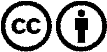 Verspreiding en herbewerking is met naamgeving gewenst! Het materiaal mag echter niet uit de context gehaald gepresenteerd worden.
Met openbaar geld (GEZ, ...) gefinancierde instituties is het gebruik hiervan zonder overleg verboden.Schendingen kunnen strafrechtelijk vervolgd worden.